Guide for Supervisors – Research Thesis Exam SystemLog in to https://graduate.nuigalway.ie/users/login/Your User ID is your staff ID number e.g. 0123456s and your password is the password you log into your PC with. To add a new student, click on link ‘Add a new student’ (only registered students can be selected)
Please type in either your student's: 
Surname (please note that there could be several records with the same surname, so it would be prudent to have the student ID to confirm selection of correct student - if you do add an incorrect student record, please contact the College nominee who has access to remove this record.)
or student University email addressOnce you have selected your student to add, you will be brought into the screen below where you must then select Research Masters option.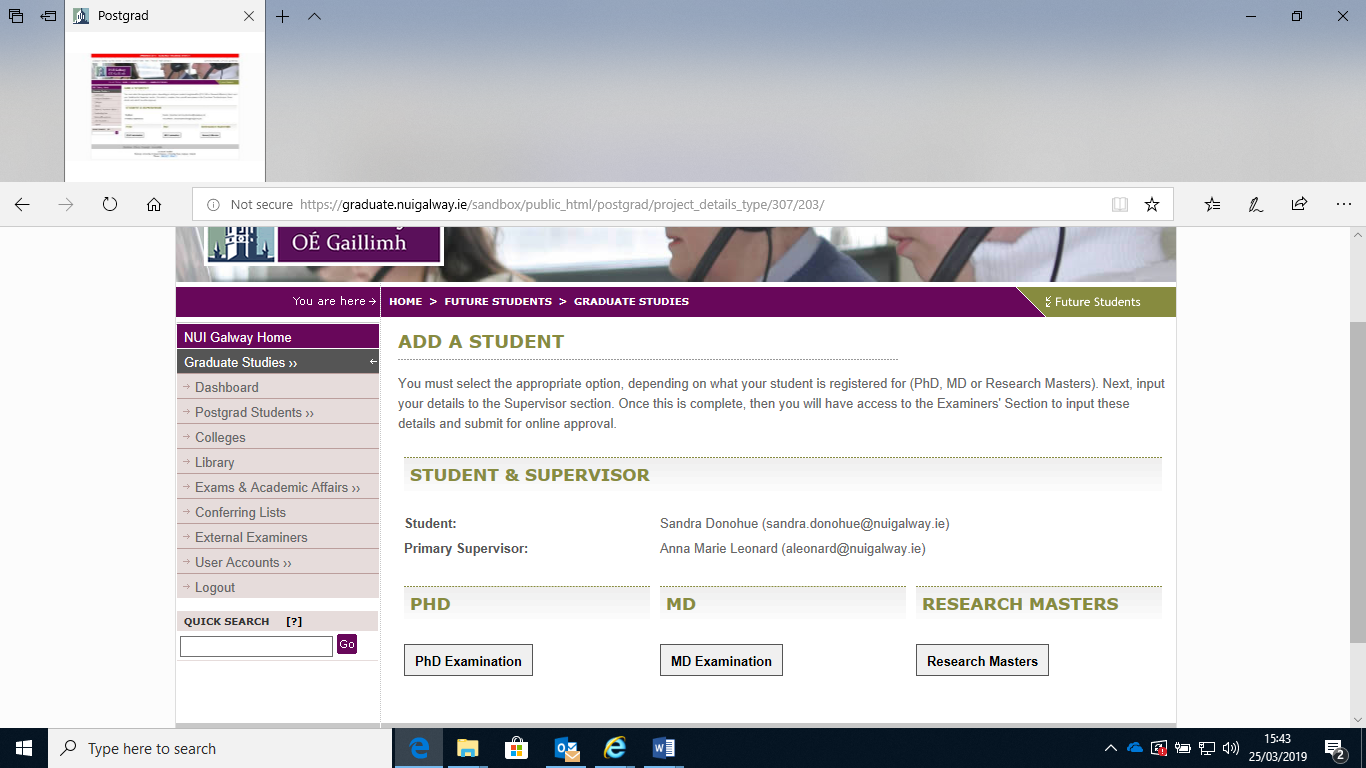 You are then brought into Section ‘Supervised Student Details ‘-If there are co-supervisors, these details need to be input.  If the co-supervisor(s) is external to the university, please email Graduate Studiesgraduatestudies@universityofgalway.ie so that an account can be created for this person. Details required for account set-up will be staff title, first name, surname, email address, name of institution and contact number – once the account is created for this, you search by co-supervisor email address and select accordingly.Add in Thesis title and Discipline.Then select Save Student Details button.Section ‘Approval of Examiners’ – You must then click on this link and complete.You must select the correct College in the drop down  menu for approving examiners.Complete ‘Timeframe’ sectionPlease note: Candidates must be registered at the time of submission of the thesis. Full-time candidates are allowed two years in which to complete the degree from the date of registration. Part-time candidates are allowed three years to complete the degree from the date of registration.Input details for the External Examiner(s)-(short CV required), Internal Examiner, GRC member, Head of School. You can either select ‘Save Draft’ if you do not have all the required  information.Or if you wish to proceed with the ‘Approval of Examiners’ process please tick the box – ‘Send Examiner Records for Approval‘.  This will activate the approval process as per the University regulations. The supervisor can make changes to the Examiner details, but any changes will trigger the approval process to start again, irrespective of who has approved the examiners in the meantime.The Approval of Examiners GuideThis guide describes the sequence that all examiners most go through in order to be approved.None » No examiners have been submitted for approval yet, you should submit examiners for approval. Pending GRC Approval » Examiners have been submitted and are now awaiting the approval of the appointed GRC member. Pending HOS Approval » The GRC has approved the examiners. The Head of School must now approve the examiners. Pending College Approval » The Head of School has approved the examiners. College must now approve the examiners. Pending College Dean Approval » As a viva by video conference has been requested (only applicable to PhD and MD candidates) - the examiners and the request must be approved by the Dean. Pending Dean of GS Approval » As a viva by video conference has been requested (only applicable to PhD and MD candidates) - the examiners and the request must be approved by the Dean of Graduate Studies. Approved » The examiners have been approved. The Exams Office has been notified and login details have been sent to the External Examiners. Section ‘Digital Signatures’ After the online Examiners’ report is submitted, examiners will receive auto emails from the system looking for their digital signatures.  Once completed, you will receive an email confirming this.The online report will be considered at the Academic Council Standing Committee. Only completed reports that are received at least eight days prior to a Standing Committee meeting will be considered at that meeting otherwise they will be considered at the following meeting. 